Publicado en  el 26/02/2016 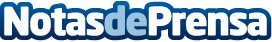 Aumentamos un 20% nuestra productividad si practicamos el mindfulnessLa técnica para combatir los problemas de productividad está especializada en integrar soluciones de formación y desarrollo con la estrategia empresarialDatos de contacto:Nota de prensa publicada en: https://www.notasdeprensa.es/aumentamos-un-20-nuestra-productividad-si_1 Categorias: Sociedad Recursos humanos http://www.notasdeprensa.es